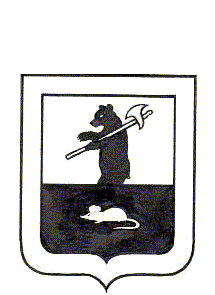 АДМИНИСТРАЦИЯ ГОРОДСКОГО ПОСЕЛЕНИЯ МЫШКИНПОСТАНОВЛЕНИЕг. Мышкин31.05. 2016 г.                                                                                                 № 185Об утверждении Порядка установления, прекращения, приостановления, возобновления, расчета, перерасчета и выплаты пенсии за выслугу лет муниципальным служащимАдминистрации городского поселения Мышкин	В соответствии с Федеральным законом от 02.03.2007 № 25-ФЗ «О муниципальной службе в Российской Федерации», Законом Ярославской области от 27.06.2007 № 46-з «О муниципальной службе в Ярославской области», Уставом городского поселения Мышкин,ПОСТАНОВЛЯЕТ:1. Утвердить прилагаемый Порядок установления, прекращения, приостановления, возобновления, расчета, перерасчета и выплаты пенсии за выслугу лет муниципальным служащим Администрации городского поселения.         2. Признать утратившим силу постановление Администрации городского поселения Мышкин от 16.02.2011 № 12 «Об утверждении Положения о порядке установления, расчета, перерасчета и выплаты пенсии за выслугу лет муниципальным служащим администрации городского поселения Мышкин».          3. Контроль за исполнением настоящего постановления возложить на заместителя Главы Администрации городского поселения Мышкин Кошутину А.А.4. Постановление вступает в силу с момента подписания и распространяется на правоотношения, возникшие с 01 января 2016 года.Глава городскогопоселения Мышкин 	               Е.В. ПетровПорядок установления, прекращения, приостановления, возобновления, расчета, перерасчета и выплаты пенсии за выслугу лет муниципальным служащим Администрации городского поселения Мышкин1. Общие положенияПорядок установления, прекращения, приостановления, возобновления, расчета, перерасчета и выплаты пенсии за выслугу лет муниципальным служащим Администрации городского поселения Мышкин (далее – Порядок) разработан в соответствии Федеральным законом от 02.03.2007 № 25-ФЗ «О муниципальной службе в Российской Федерации», Законом Ярославской области от 27.06.2007 № 46-з «О муниципальной службе в Ярославской области» (далее - Закон Ярославской области «О муниципальной службе в Ярославской области») и регулирует процедуру обращения лиц, замещавших должности муниципальной службы в Администрации городского поселения Мышкин (далее - муниципальные служащие) за пенсией за выслугу лет, рассмотрения заявлений об установлении пенсии за выслугу лет, установления, прекращения, приостановления, возобновления, расчета, перерасчета и выплаты указанной пенсии.2. Обращение за пенсией за выслугу лет2.1. Муниципальный служащий имеет право на пенсию за выслугу лет при увольнении с муниципальной службы по соответствующему основанию при наличии всех требуемых условий в соответствии с приложением № 3 к Закону Ярославской области «О муниципальной службе в Ярославской области».Пенсия за выслугу лет устанавливается к страховой пенсии по старости (инвалидности),  назначенной  в  соответствии  с  Федеральным  законом  от 28.12.2013 № 400-ФЗ «О страховых пенсиях» (далее – Федеральный закон «О страховых пенсиях»), или пенсии, назначенной в соответствии с Законом Российской Федерации от 19.04.1991 № 1032-1 «О занятости населения в Российской Федерации» (далее – Закон Российской Федерации  «О занятости населения в Российской Федерации»).2.2. Муниципальный служащий, имеющий право на пенсию за выслугу лет в соответствии с Законом Ярославской области «О муниципальной службе в Ярославской области» (далее - заявитель), обращается за ее установлением в комиссию по реализации законодательства по обеспечению социальных гарантий Администрации городского поселения Мышкин (далее - комиссия) через специалиста 1 категории организационно-правового отдела Администрации городского поселения Мышкин, ответственного за кадровую работу (далее – специалист по кадровым вопросам).В случае реорганизации или ликвидации Администрации городского поселения Мышкин заявление об установлении пенсии за выслугу лет подается в комиссию по реализации законодательства по обеспечению социальных гарантий органа, которому законами или иными нормативными правовыми актами Ярославской области переданы функции реорганизованной или ликвидированной Администрации городского поселения Мышкин через кадровую службу этого органа.2.3. Установление пенсии за выслугу лет осуществляется на основании следующих документов:2.3.1. Заявление об установлении пенсии за выслугу лет по форме согласно приложению № 1 к Порядку.2.3.2. Копии трудовой книжки заявителя и иных документов, подтверждающих стаж муниципальной службы.2.3.3. Справка о размере среднемесячного заработка по форме согласно приложению № 2 к Порядку.2.3.4. Справка о должностях, периоды службы (работы) в которых включаются в стаж муниципальной службы для установления пенсии за выслугу лет, по форме согласно приложению № 3 к Порядку.2.3.5. Копия решения об освобождении от занимаемой должности муниципальной службы.2.3.6. Справка о назначенной страховой пенсии по старости (инвалидности) с указанием нормы федерального закона, в соответствии с которым она назначена из Отделения Пенсионного фонда Российской Федерации (далее – Пенсионный фонд). В справке должны быть указаны суммы повышений фиксированной выплаты к страховой пенсии, приходящиеся на нетрудоспособных членов семьи, в связи с достижением возраста 80 лет или наличием инвалидности I группы, суммы, полагающиеся в связи с валоризацией пенсионных прав в соответствии с Федеральным законом от 17 декабря 2001 года № 173-ФЗ «О трудовых пенсиях в Российской Федерации» (далее – Федеральный закон «О трудовых пенсиях в Российской Федерации»), размер доли страховой пенсии, установленной и исчисленной в соответствии с Федеральным законом «О страховых пенсиях», а также суммы повышений размеров страховой пенсии по старости и фиксированной выплаты при назначении страховой пенсии по старости впервые (в том числе досрочно) позднее возникновения права на нее, восстановлении выплаты указанной пенсии или назначении указанной пенсии вновь после отказа от получения установленной (в том числе досрочно) страховой пенсии по старости.2.4. Копии документов, указанных в подпункте 2.3.2 пункта 2.3 раздела 2 Порядка, представляются заявителем с предъявлением оригиналов. Заявитель вправе дополнительно представить документы, подтверждающие включение в стаж муниципальной службы иных отдельных периодов работы (службы), сведения о которых у специалиста по кадровым вопросам отсутствуют.2.5. Документ, указанный в подпункте 2.3.6 пункта 2.3 Порядка, представляется Пенсионным фондом в порядке межведомственного взаимодействия по запросу Администрации городского поселения Мышкин. Заявитель представляет документ самостоятельно в случае, если порядок межведомственного взаимодействия не позволяет получить указанный документ, а также по собственной инициативе.3. Рассмотрение заявления об установлении пенсии за выслугу лет3.1. При получении заявления об установлении пенсии за выслугу лет специалист по кадровым вопросам:- проверяет правильность оформления заявления об установлении пенсии за выслугу лет в день его подачи (получения по почте) и соответствие оригиналам копий документов, указанных в подпункте 2.3.2 пункта 2.3 раздела 2 Порядка;- регистрирует заявление об установлении пенсии за выслугу лет в день его подачи (получения по почте) в журнале регистрации заявлений по форме согласно приложению № 4 к Порядку, либо в случае представления неполного пакета документов и (или) неправильно оформленного заявления об установлении пенсии за выслугу лет, возвращает документы в этот же день заявителю;- организует оформление документов, указанных в подпунктах 2.3.3 – 2.3.5 пункта 2.3 раздела 2 Порядка;- запрашивает в Пенсионном фонде документ, указанный в подпункте 2.3.6 пункта 2.3 раздела 2 Порядка;- проверяет наличие у заявителя права на получение пенсии за выслугу лет.Днем обращения за установлением пенсии за выслугу лет считается день регистрации заявления от муниципального служащего с прилагаемыми документами. 3.2. Заявитель, представивший неполный пакет документов и (или) неправильно оформивший заявление, имеет право на повторное обращение. 3.3. В случае наличия у заявителя права на получение пенсии за выслугу лет специалист по кадровым вопросам в течение 7 рабочих дней со дня регистрации заявления об установлении пенсии за выслугу лет оформляет личное дело на заявителя с приложением всех представленных документов и готовит представление об установлении пенсии за выслугу лет по форме согласно приложению 5 к Порядку, осуществляет расчёт размера пенсии за выслугу лет и выносит на рассмотрение комиссии.3.4. В случае отсутствия у заявителя права на получение пенсии за выслугу лет, специалист по кадровым вопросам в течение 7 рабочих дней со дня регистрации заявления готовит обоснованный отказ за подписью начальника организационно-праовового отдела Администрации городского поселения Мышкин в установлении пенсии за выслугу лет и уведомляет об этом заявителя посредством телефонной (факсимильной) связи. Если заявитель в течение 2 рабочих дней со дня получения уведомления обратился к специалисту по кадровым вопросам, то обоснованный отказ выдается ему лично под роспись. Если заявитель в течение 2 рабочих дней со дня получения уведомления не обратился к специалисту по кадровым вопросам, то обоснованный отказ направляется ему заказным почтовым отправлением с уведомлением о вручении. Указанный отказ может быть обжалован заявителем в установленном законодательством порядке.4. Установление и выплата пенсии за выслугу лет4.1. На основании представленных документов комиссией в срок не превышающий 7 рабочих дней с момента поступления в комиссию заявления и прилагаемых к нему документов принимается решение об установлении пенсии за выслугу лет или об отказе в ее установлении. Формы решений комиссии об установлении /отказе в установлении пенсии за выслугу лет приведены в приложении № 6 к Порядку. Решение комиссии оформляется в двух экземплярах. Один экземпляр решения комиссии в день рассмотрения направляется в организационно-правовой отдел Администрации городского поселения Мышкин для приобщения к личному делу заявителя. Организационно-правовой отдел Администрации городского поселения Мышкин уведомляет заявителя заказным почтовым отправлением с уведомлением о вручении о принятом решении в течение 2 рабочих дней с момента принятия решения, а также предоставляет ему копию решения комиссии (по желанию заявителя).Второй экземпляр решения комиссии об установлении пенсии за выслугу лет направляется в день рассмотрения консультанту – главному бухгалтеру Администрации городского поселения Мышкин для осуществления выплат.4.2. Решение комиссии об отказе в установлении пенсии за выслугу лет принимается в следующих случаях:4.2.1. Заявитель является получателем иной пенсии за выслугу лет.4.2.2.Заявитель получает ежемесячное пожизненное содержание в соответствии с законодательством Российской Федерации;4.2.3. Заявитель получает доплаты к страховой пенсии по старости (инвалидности) за работу (службу) или в связи с наличием государственных наград, осуществляемых в соответствии с законодательством Российской Федерации и законодательством Ярославской области;4.2.4. Заявитель получает дополнительное материальное обеспечение, осуществляемое в соответствии с законодательством Российской Федерации и законодательством Ярославской области, за исключением дополнительного материального обеспечения, установленного указами Президента Российской Федерации отдельным категориям ветеранов и инвалидам вследствие военной травмы;4.2.5. Условия установления пенсии за выслугу лет, предусмотренные Федеральным законом от 02.03.2007  № 25-ФЗ «О муниципальной службе в Российской Федерации» и Законом Ярославской области «О муниципальной службе в Ярославской области» не соблюдены.4.3. Пенсия за выслугу лет устанавливается комиссией с первого числа месяца, следующего за месяцем, в котором заявитель обратился за установлением пенсии за выслугу лет.4.4. Пенсия за выслугу лет, установленная к страховой пенсии по старости, устанавливается пожизненно. Пенсия за выслугу лет, установленная к страховой пенсии по инвалидности, устанавливается на срок инвалидности. Пенсия за выслугу лет, установленная к страховой пенсии по старости, установленной в соответствии с Законом Российской Федерации «О занятости населения в Российской Федерации», устанавливается до установления возраста, дающего право на страховую пенсию по старости в соответствии с Федеральным законом «О страховых пенсиях».4.5. Выплата пенсии за выслугу лет, а также расходы на ее доставку и пересылку осуществляются консультантом – главным бухгалтером Администрации городского поселения Мышкин за счет средств бюджета городского поселения Мышкин.4.6. Выплата пенсии за выслугу лет за текущий месяц осуществляется в течение следующего за ним месяца.5. Прекращение выплаты пенсии за выслугу лет,изменение основания выплаты пенсии за выслугу лет5.1. Выплата пенсии за выслугу лет прекращается:5.1.1. При установлении лицу, которому установлена пенсия за выслугу лет (далее - получатель), иных выплат, указанных в подпункте 4.2.1- 4.2.4 раздела 4 Порядка.5.1.2. В случае смерти получателя, признания в установленном законодательством порядке его безвестно отсутствующим либо объявления его умершим.5.1.3. В случае изменения основания установления пенсии за выслугу лет в соответствии со статьей 11 Закона Ярославской области «О муниципальной службе в Ярославской области» и настоящим Порядком.5.2. В случае, установленном подпунктом 5.1.1 пункта 5.1 раздела 5 Порядка, получатель обязан в 5-дневный срок со дня установления соответствующей выплаты проинформировать об этом комиссию путем направления заявления о прекращении, приостановлении, возобновлении или перерасчете пенсии за выслугу лет по форме согласно приложению № 7 к Порядку. Выплата пенсии за выслугу лет прекращается с первого числа месяца, следующего за месяцем, в котором наступили указанные обстоятельства. Решение о прекращении выплаты пенсии за выслугу лет принимается комиссией в течение 5 рабочих дней с момента обнаружения или сообщения получателем данных фактов. Форма решения комиссии о прекращении (приостановлении, возобновлении) пенсии за выслугу лет (далее – форма решения комиссии) приведена в приложении № 8 к Порядку. Суммы пенсии за выслугу лет, излишне выплаченные вследствие несвоевременного сообщения о наличии оснований для прекращения выплаты пенсии за выслугу лет, возмещаются получателем, а в случае его несогласия - взыскиваются в судебном порядке.5.3. В случае, установленном подпунктом 5.1.2 пункта 5.1 раздела 5 Порядка, выплата пенсии за выслугу лет прекращается с первого числа месяца, следующего за месяцем, в котором наступила смерть получателя, вступило в силу решение суда о признании получателя безвестно отсутствующим либо об объявлении умершим. Суммы пенсии за выслугу лет, излишне выплаченные получателю вследствие несвоевременного установления указанных событий, возмещаются его правопреемниками, а в случае их несогласия - взыскиваются в судебном порядке. Решение о прекращении выплаты пенсии за выслугу лет по данному основанию принимается комиссией в течение 5 рабочих дней с момента обнаружения данных фактов путем оформления протокола.5.4. Изменение основания установления пенсии за выслугу лет производится по заявлению получателя при наличии у него права на установление пенсии за выслугу лет по нескольким основаниям, предусмотренным Законом Ярославской области «О муниципальной службе в Ярославской области».Для изменения основания установления пенсии за выслугу лет получатель подает в комиссию через специалиста по кадровым вопросам заявление об установлении пенсии за выслугу лет, в котором указывается новое основание установления пенсии за выслугу лет.В случае установления пенсии по новому основанию комиссия принимает решение о прекращении выплаты ранее установленной пенсии со дня установления пенсии по новому основанию. Форма решения комиссии приведена в приложении 8 к Порядку. Комиссия принимает решение в течение 5 рабочих дней с момента подачи заявления. Данное решение оформляется решением комиссии по форме согласно приложению № 8 к Порядку и протоколом комиссии.5.5. Изменение основания выплаты пенсии за выслугу лет происходит в следующих случаях:5.5.1. Прекращение выплаты получателю страховой пенсии по инвалидности.5.5.2. Прекращение выплаты получателю страховой пенсии по старости, установленной в соответствии с Законом Российской Федерации «О занятости населения».5.6. В случае, установленном подпунктом 5.5.1 пункта 5.5 раздела 5 Порядка, выплата пенсии за выслугу лет приостанавливается со дня, следующего за днем прекращения выплаты страховой пенсии по инвалидности.В течение месяца с момента приостановления выплаты пенсии за выслугу лет организационно-правовой отдел Администрации городского поселения Мышкин запрашивает в Пенсионном фонде информацию о реализации получателем права на страховую пенсию по старости (инвалидности) после прекращения выплаты страховой пенсии по инвалидности, а также иную информацию, имеющую значение для установления размера пенсии за выслугу лет.Если до истечения трех месяцев с момента приостановления выплаты пенсии за выслугу лет получателю возобновлена выплата страховой пенсии по инвалидности, выплата пенсии за выслугу лет возобновляется с даты возобновления выплаты страховой пенсии по инвалидности. Если до истечения трех месяцев с момента приостановления выплаты пенсии за выслугу лет получателю не возобновлена выплата страховой пенсии по инвалидности и не назначена страховая пенсия по старости, выплата пенсии за выслугу лет прекращается с даты приостановления выплаты пенсии за выслугу лет. Форма решения комиссии приведена в приложении № 8 к Порядку. При восстановлении права на страховую пенсию по старости (инвалидности) по истечении указанного срока пенсия за выслугу лет устанавливается заново. Если до истечения трех месяцев с момента приостановления выплаты пенсии за выслугу лет получателю назначена страховая пенсия по старости, организационно-правовой отдел Администрации городского поселения Мышкин  производит перерасчет размера пенсии за выслугу лет в соответствии с разделом 9 Порядка. Возобновление выплаты пенсии за выслугу лет производится с даты, с которой получателю назначена страховая пенсия по старости. 5.7. В случае, установленном подпунктом 5.5.2 пункта 5.5 раздела 5 Порядка, выплата пенсии за выслугу лет приостанавливается со дня, следующего за днем прекращения выплаты страховой пенсии по старости в соответствии с Законом Российской Федерации «О занятости населения».Для решения вопроса о возобновлении выплаты пенсии за выслугу лет организационно-правовой отдел Администрации городского поселения Мышкин запрашивает в Пенсионном фонде информацию о реализации получателем права на страховую пенсию по старости (инвалидности) после прекращения выплаты страховой пенсии по старости, назначенной в соответствии с Законом Российской Федерации «О занятости населения», а также иную информацию, имеющую значение для установления размера пенсии за выслугу лет.Возобновление выплаты пенсии за выслугу лет производится на основании решения комиссии с даты возобновления выплаты страховой пенсии по старости (инвалидности). Форма решения комиссии приведена в приложении № 8 к Порядку.5.8. Информацию о реализации получателем права на страховую пенсию по старости (инвалидности) в виде документа, указанного в подпункте 2.3.6 пункта 2.3 раздела 2 Порядка, заявитель вправе представить в комиссию через специалиста кадровой службы Администрации городского поселения Мышкин по собственной инициативе.6. Приостановление и возобновление выплаты пенсии за выслугу лет при замещении отдельных категорий должностей6.1. Пенсия за выслугу лет не выплачивается:6.1.1. В период прохождения государственной службы Российской Федерации, государственной гражданской службы субъектов Российской Федерации или муниципальной службы;6.1.2. В период замещения государственных должностей Российской Федерации, государственных должностей субъектов Российской Федерации, муниципальных должностей, замещаемых на постоянной основе;6.1.3. В период работы в межгосударственных (межправительственных) органах, созданных с участием Российской Федерации, на должностях, по которым в соответствии с международными договорами Российской Федерации осуществляются назначение и выплата пенсий за выслугу лет в порядке и на условиях, которые установлены для федеральных государственных служащих;6.1.4. В период получения выплат, указанных в подпунктах 4.2.1 - 4.2.4 пункта 4.2 раздела 4 Порядка.6.2. Получатель обязан в 5-дневный срок с момента наступления обстоятельств, указанных в пункте 6.1. раздела 6 Порядка, проинформировать о них комиссию через специалиста по кадровым вопросам путем направления заявления о прекращении, приостановлении, возобновлении или перерасчете пенсии за выслугу лет по форме согласно приложению № 7 к Порядку. К указанному заявлению прилагается копия документа о назначении (избрании) получателя на соответствующую должность.Выплата пенсии за выслугу лет приостанавливается с даты назначения (избрания) получателя на соответствующую должность. Решение о приостановлении выплаты пенсии за выслугу лет принимается комиссией в течение 5 рабочих дней с момента получения данной информации. Форма решения комиссии приведена в приложении № 8 к Порядку.6.3. После увольнения с государственной или муниципальной должности либо с государственной или муниципальной службы получатель информирует об этом комиссию через специалиста по кадровым вопросам путем направления заявления о прекращении, приостановлении, возобновления или перерасчете пенсии за выслугу лет по форме согласно приложению № 7 к Порядку. К указанному заявлению прилагается копия документа об увольнении с соответствующей должности.Выплата пенсии за выслугу лет возобновляется с первого числа месяца, следующего за месяцем, в котором получатель направил соответствующее заявление, но не ранее месяца увольнения с соответствующей должности. Решение о возобновлении выплаты пенсии за выслугу лет принимается комиссией в течение 5 рабочих дней с момента получения заявления о прекращении, приостановлении, возобновления или перерасчете пенсии за выслугу лет по форме согласно приложению № 7 к Порядку. Форма решения комиссии приведена в приложении № 8 к Порядку.6.4. Суммы пенсии за выслугу лет, излишне выплаченные вследствие несвоевременного сообщения о наступлении обстоятельств, являющихся основанием для приостановления пенсии за выслугу лет, возмещаются получателем, а в случае его несогласия - взыскиваются в судебном порядке.7. Расчет пенсии за выслугу лет7.1. Пенсия за выслугу лет муниципальному служащему устанавливается при наличии стажа муниципальной службы не менее 15 лет в размере 45 процентов среднемесячного заработка муниципального служащего за вычетом страховой пенсии по старости (инвалидности), фиксированной выплаты к страховой пенсии и повышений фиксированной выплаты к страховой пенсии, установленных в соответствии с Федеральным законом «О страховых пенсиях».За каждый полный год стажа муниципальной службы сверх 15 лет пенсия за выслугу лет увеличивается на 3 процента среднемесячного заработка. При этом общая сумма пенсии за выслугу лет и страховой пенсии по старости (инвалидности), фиксированной выплаты к страховой пенсии и повышений фиксированной выплаты к страховой пенсии не может превышать 75 процентов среднемесячного заработка муниципального служащего, определенного в соответствии с пунктом 7.2 раздела 7 Порядка.При определении размера пенсии за выслугу лет не учитываются суммы повышений фиксированной выплаты к страховой пенсии, приходящиеся на нетрудоспособных членов семьи, в связи с достижением возраста 80 лет или наличием инвалидности I группы, суммы, полагающиеся в связи с валоризацией пенсионных прав в соответствии с Федеральным законом «О трудовых пенсиях в Российской Федерации», размер доли страховой пенсии, установленной и исчисленной в соответствии с Федеральным законом «О страховых пенсиях», а также суммы повышений размеров страховой пенсии по старости и фиксированной выплаты при назначении страховой пенсии по старости впервые (в том числе досрочно) позднее возникновения права на нее, восстановлении выплаты указанной пенсии или назначении указанной пенсии вновь после отказа от получения установленной (в том числе досрочно) страховой пенсии по старости. Минимальный размер пенсии за выслугу лет, выплачиваемой заявителю, устанавливается в размере 1000 (одна тысяча) рублей. Если размер пенсии за выслугу лет, исчисленный в соответствии с разделом 7 Порядка, ниже установленного минимального размера, пенсия за выслугу лет выплачивается заявителю в минимальном размере пенсии за выслугу лет.7.2. Размер пенсии за выслугу лет исчисляется из среднемесячного заработка муниципального служащего, индексируемого на день обращения за установлением указанной пенсии.Среднемесячный заработок муниципального служащего, по выбору заявителя, исчисляется на день его увольнения с муниципальной службы по основанию, указанному в заявлении об установлении пенсии за выслугу лет, либо на день достижения им возраста, дающего право на страховую пенсию по старости, предусмотренную Федеральным законом «О страховых пенсиях» (дававшего право на трудовую пенсию по старости в соответствии с Федеральным законом «О трудовых пенсиях в Российской Федерации»).При наличии у заявителя нескольких оснований для установления ему пенсии за выслугу лет в соответствии с Законом Ярославской области «О муниципальной службе в Ярославской области» и настоящим Порядком, она устанавливается по одному из оснований по его выбору.7.3. Размер среднемесячного заработка муниципального служащего, а также размер денежного содержания, установленные муниципальному служащему на момент увольнения  (достижения возраста, дающего право на страховую пенсию в соответствии с Федеральным законом «О страховых пенсиях» и трудовую пенсию в соответствии с Федеральным законом «О трудовых пенсиях в Российской Федерации») индексируются со дня увольнения (достижения возраста, дающего право на страховую пенсию в соответствии с Федеральным законом «О страховых пенсиях», а также дававшего право на трудовую пенсию в соответствии с Федеральным законом «О страховых пенсиях в Российской Федерации») до момента обращения муниципального служащего за назначением пенсии за выслугу лет, если в этот период производилось централизованное повышение денежного содержания (должностных окладов) муниципальных служащих Администрации городского поселения Мышкин. Индексация производится путем последовательного применения всех индексов за период со дня увольнения (достижения возраста, дающего право на страховую пенсию, а также трудовую пенсию в соответствии с Федеральными законами «О страховых пенсиях», «О трудовых пенсиях в Российской Федерации») до момента обращения за назначением пенсии за выслугу лет.В случае централизованного повышения должностных окладов, окладов за классный чин и других выплат индексация производится на индексы повышения должностных окладов, окладов за классный чин и других выплат, в случае централизованного дифференцированного повышения должностных окладов, окладов за классный чин и других выплат - на средний индекс повышения должностных окладов, окладов за классный чин и других выплат по группам должностей. 8. Исчисление среднемесячного заработка8.1. Размер пенсии за выслугу лет исчисляется исходя из среднемесячного заработка муниципального служащего за последние 12 полных месяцев, непосредственно предшествующих дню увольнения с должности муниципальной службы либо дню достижения возраста, дающего право на страховую пенсию по старости (далее – расчетный период).Расчетный период определяется исходя из выбранного заявителем основания установления пенсии за выслугу лет, указанного в заявлении об установлении пенсии за выслугу лет.8.2. Среднемесячный заработок муниципального служащего, из которого исчисляется пенсия за выслугу лет, представляет собой денежное содержание заявителя, обратившегося за установлением пенсии за выслугу лет. При исчислении денежного содержания учитываются следующие виды выплат:8.2.1. Должностной оклад.8.2.2. Оклад муниципального служащего за классный чин муниципальной службы.8.2.3. Ежемесячная надбавка к должностному окладу за особые условия муниципальной службы.8.2.4. Ежемесячная надбавка к должностному окладу за выслугу лет на муниципальной службе.8.2.5. Ежемесячная надбавка к должностному окладу за допуск к государственной тайне на постоянной основе.8.2.6. Ежемесячное денежное поощрение.8.2.7. Премии за выполнение особо важных и сложных заданий.8.2.8. Материальная помощь.8.2.9. Единовременная выплата при предоставлении ежегодного оплачиваемого отпуска.8.3. Виды выплат, указанные в подпунктах 8.2.1 - 8.2.6 пункта 8.2 раздела 8 Порядка, учитываются в размерах, установленных в трудовом договоре на момент увольнения (достижения возраста, дающего право на страховую пенсию по старости).Премии за выполнение особо важных и сложных заданий учитываются в размере 1/12 фактически начисленных за расчетный период.Материальная помощь, предусмотренная условиями трудового договора, учитывается в размере 1/12 фактически начисленной за расчетный период и исчисляемой не более чем от двух окладов денежного содержания. Единовременная выплата при предоставлении ежегодного оплачиваемого отпуска учитывается в размере 1/12 фактически начисленной за расчетный период и исчисляемой не более чем от одного оклада денежного содержания. При расчете учитываются последние выплаты.8.4. Размер среднемесячного заработка, исходя из которого исчисляется пенсия за выслугу лет, не может превышать 2,8 должностного оклада и оклада за классный чин, установленного муниципальному служащему на день увольнения с муниципальной службы (достижения возраста, дающего право на страховую пенсию по старости) с учетом индексации на день обращения за пенсией за выслугу лет.9. Перерасчет размера пенсии за выслугу лет9.1. Перерасчет размера пенсии за выслугу лет производится организационно-правовым отделом Администрации городского поселения Мышкин с учетом положений, предусмотренных настоящим Порядком, в следующих случаях:9.1.1. Изменения размера страховой пенсии по старости (инвалидности), фиксированной выплаты к страховой пенсии и повышений фиксированной выплаты к страховой пенсии, с учетом которых установлен размер пенсии за выслугу лет;9.1.2. Централизованного повышения должностных окладов и (или) окладов за классный чин;9.1.3.Последующего после установления пенсии за выслугу лет увеличения продолжительности стажа муниципальной службы, с учетом которого определяется размер пенсии за выслугу лет, и (или) замещения не менее 1 года должности муниципальной службы с более высоким общим размером должностного оклада и оклада за классный чин;9.1.4. Изменения законодательства о пенсионном обеспечении муниципальных служащих.9.2. Перерасчет размера пенсии за выслугу лет в случае, установленном подпунктом 9.1.1 пункта 9.1 раздела 9 Порядка, осуществляется на основании справки, полученной организационно-правовым отделом Администрации городского поселения Мышкин  путем официального запроса из Пенсионного фонда или путем добровольного ее предоставления заявителем, с даты изменения размера страховой пенсии по старости (инвалидности).9.3. Перерасчет размера пенсии за выслугу лет в случае, установленном подпунктом 9.1.2 пункта 9.1 раздела 9 Порядка, осуществляется с даты централизованного повышения (индексации) должностных окладов и окладов за классный чин муниципальных служащих Администрации городского поселения Мышкин методом индексации размера среднемесячного заработка, должностного оклада и оклада за классный чин с учетом предшествующих индексов и последующего определения размера пенсии за выслугу лет.9.4. Перерасчет размера пенсии за выслугу лет в соответствии с подпунктом 9.1.3 пункта 9.1 раздела 9 Порядка осуществляется в порядке, установленном для установления пенсии за выслугу лет, на основании заявления о прекращении, приостановлении, возобновлении или перерасчете пенсии за выслугу лет по форме согласно приложению № 7 к Порядку, с первого числа месяца, следующего за месяцем, в котором подано указанное заявление. Решение о перерасчете размера пенсии за выслугу лет принимается комиссией. Форма решения комиссии о перерасчете размера пенсии за выслугу лет приведена в приложении № 9 к Порядку.9.5. Перерасчет размера пенсии за выслугу лет в соответствии с подпунктом 9.1.4 пункта 9.1 раздела 9 Порядка производится в сроки и в порядке, установленные законодательством о пенсионном обеспечении муниципальных служащих.Приложение № 1 к Порядку В комиссию по реализации законодательства по обеспечению социальных гарантийАдминистрации городского поселения МышкинЗАЯВЛЕНИЕо назначении пенсии за выслугу летПриложение № 2  к ПорядкуСПРАВКАо размере среднемесячного заработкаСреднемесячный заработок _____________________________________________________                     (фамилия, имя, отчество)замещавшего должность ________________________________________________________                                              (наименование должности в соответствии с поданным заявлением)_____________________________________________________________________________за период с ___________________________ по _____________________________________                                      (день, месяц, год)                                                   (день, месяц, год)_____________________________               ____________        _____________________(наименование должности руководителя                        (подпись)                                (И.О. Фамилия)органа местного самоуправления или его структурного подразделения)_____________________________               ____________        ______________________(наименование должности главного бухгалтера)            (подпись)                                (И.О. Фамилия)Приложение № 3к ПорядкуСПРАВКАо должностях, периоды службы (работы) в которых включаются в стаж муниципальной службы для установления пенсии за выслугу лет_____________________________________________________________________________(фамилия, имя, отчество)замещавшего должность ________________________________________________________                                                              (наименование должности в соответствии с поданным заявлением)_____________________________________________________________________________________________(наименование структурного подразделения Администрации городского поселения Мышкин)_________________________________________________________________________________________Глава городскогопоселения Мышкин                       ___________      ________________________                                                                (подпись)                         (И.О. Фамилия)                                                                                       М.П.Приложение № 4 к ПорядкуЖУРНАЛРЕГИСТРАЦИИ ЗАЯВЛЕНИЙ ОБ УСТАНОВЛЕНИИ ПЕНСИИ ЗА ВЫСЛУГУ ЛЕТПриложение № 5 к ПорядкуВ комиссию по реализации законодательства по обеспечению социальных гарантийАдминистрации городского поселения МышкинПРЕДСТАВЛЕНИЕоб установлении пенсии за выслугу летВ соответствии с Законом Ярославской области от 27 июня 2007 года № 46-з «О муниципальной службе в Ярославской области» прошу установить пенсию за выслугу лет к  страховой пенсии по старости (инвалидности)_____________________________________________________________________________(фамилия, имя, отчество заявителя)замещавшему должность __________________________________________________________                                                (наименование должности в соответствии с поданным заявлением)Стаж муниципальной службы составляет ___________________________ лет.Среднемесячный заработок, учитываемый при установлении  пенсии за выслугу лет на должности _______________________________________________________________________               (наименование должности в соответствии с поданным заявлением)_________________________________________________________________________________составляет _____________________ рублей __________________ копеек.Общая сумма пенсии за выслугу лет и страховой пенсии, учитываемая при установлении пенсии за выслугу лет, составляет ________________процентов.Основание увольнения с муниципальной службы:_____________________________________________________________________________К настоящему представлению прилагаются:- заявление об установлении пенсии за выслугу лет;- копия трудовой книжки;- копии документов, подтверждающие стаж муниципальной службы;- справка о размере среднемесячного заработка;- справка о должностях, периоды службы (работы) в которых включаются в стаж муниципальной службы для установления пенсии за выслугу лет;- копия решения об освобождении от занимаемой должности;- справка о назначенной страховой пенсии по старости (инвалидности).Глава городскогопоселения Мышкин                        ___________      ______________________                                                                (подпись)                         (И.О. Фамилия)_______________________________                            М.П.         (дата заполнения)Приложение № 6к ПорядкуРЕШЕНИЕоб установлении/отказе в установлении пенсии за выслугу летот ________________ 201__ г.    В  соответствии  с  Законом  Ярославской  области  от 27 июня 2007 года N 46-з «О муниципальной службе в Ярославской области» назначить/отказать в назначении  пенсии за выслугу лет ___________________________________________________________________                            _______________________________________________________________________________,(фамилия, имя, отчество)замещавшему должность муниципальной службы ____________________________________________________________________________________________________________________________(наименование должности)    Стаж муниципальной службы (работы) составляет ______________________ лет.    Среднемесячный   заработок,  учитываемый  для  установления  пенсии  за выслугу лет, составляет __________________________ руб. __________ коп.    Общая  сумма  пенсии  за  выслугу  лет  и  страховой пенсии по старости (инвалидности),   учитываемая  для  установления  пенсии  за  выслугу  лет, определена в размере _________ руб. _______ коп., что составляет _________% среднемесячного  заработка, учитываемого для установления пенсии за выслугу  лет.    Размер  страховой пенсии по старости (по инвалидности), учитываемый для установления пенсии за выслугу лет ________________________________________________________________(вид пенсии) на ________________________ ________________________________________________________                 (дата установления (сумма двух частей пенсии) Установить пенсию за выслугу лет в сумме _____________ руб. __________ коп. с ______________________________ по ________________________________________________                                  (для пенсии по инвалидности)Председатель комиссиипо реализации законодательствапо обеспечению социальных гарантий   Администрации городского поселенияМышкин                                              _____________  _____________________________                                                                    (подпись)                    (инициалы, фамилия)Приложение № 7 к Порядку                                 В комиссию по реализации законодательства по обеспечению социальных гарантийАдминистрации городского поселения МышкинЗАЯВЛЕНИЕо прекращении, приостановлении, возобновлении или перерасчете пенсии за выслугу летВ соответствии с Законом Ярославской  области  от 27 июня 2007 года № 46-з  «О муниципальной службе в Ярославской области» прошу __________________________________________________________________________________________________________(прекратить, приостановить,  возобновить выплату или произвести перерасчет пенсии за выслугу лет)в связи со следующими обстоятельствами ___________________________________________________________________________________________________________________________________________________________________________________________________(указываются обстоятельства в соответствии с постановлением Администрации городского поселения Мышкин, утвердившим Порядок установления, прекращения, приостановления, возобновления, расчета, перерасчета и выплаты пенсии за выслугу лет муниципальным служащим Администрации городского поселения Мышкин)К заявлению прилагаются: ________________________________________________________________________________________________________________________________________________________________________________________________________________«___» ______________ 201__ г.                         _______________________________ (дата подачи заявления)                                                                     (подпись заявителя)Приложение № 8к ПорядкуРЕШЕНИЕкомиссии по реализации законодательства по обеспечению социальных гарантийАдминистрации городского поселения Мышкино прекращении (приостановлении, возобновлении) выплатыпенсии за выслугу летот _______________ 20 _____ г.                                                     № __________На основании личного заявления и  ___________________________________________________________________________________________________________________________________________________________________________________________________(указываются обстоятельства, которые в соответствии с постановлением Администрации , утвердившим Порядок установления, прекращения, приостановления, возобновления, расчета, перерасчета и выплаты пенсии за выслугу лет муниципальным служащим Администрации городского поселения Мышкин, являются основаниями для прекращения, приостановления или возобновления пенсии за выслугу лет)_____________________________________________________________________________(прекратить, приостановить, возобновить выплату)пенсии за выслугу лет, установленной ____________________________________________                                                                             (фамилия, имя, отчество получателя)с _________________________________                                    (число, месяц, год)Председатель комиссии по реализации законодательства по обеспечению социальных гарантий Администрациигородского поселения Мышкин             _______________      ____________________                                                                                        (подпись)                                   (И.О. Фамилия)Приложение № 9к ПорядкуРЕШЕНИЕкомиссии по реализации законодательства по обеспечению социальных гарантийАдминистрации городского поселения Мышкино перерасчете размера пенсии за выслугу летот _______________ 20 _____ г.                                                     № __________На основании ___________________________________________________________                                                              (указываются обстоятельства, которые в соответствии_____________________________________________________________________________с постановлением Администрации городского поселения Мышкин, утвердившим Порядок установления, прекращения, приостановления, возобновления, расчета, перерасчета и выплаты пенсии за выслугу лет муниципальным служащим Администрации городского поселения Мышкин, являются основаниями для перерасчета пенсии за выслугу лет)____________________________________________________________________________перерасчета пенсии за выслугу лет, установленной _________________________________                                                                                            (фамилия, имя, отчество получателя)_____________________________________________________________________________,производить ее выплату в размере __________________________ с ___________________                                                                                                                                                    (число, месяц, год)Председатель комиссии по реализации законодательства по обеспечению социальных гарантий Администрациигородского поселения Мышкин               _______________      ____________________                                                                                            (подпись)                                   (И.О. Фамилия)Приложение к постановлению Администрациигородского поселения Мышкин от  31.05.2016   № 185от(фамилия, имя, отчество заявителя)(фамилия, имя, отчество заявителя)(фамилия, имя, отчество заявителя)(номер паспорта, кем и когда выдан)(номер паспорта, кем и когда выдан)(номер паспорта, кем и когда выдан)(домашний адрес)(домашний адрес)(домашний адрес)(телефон)(телефон)В соответствии с Законом Ярославской области от 27 июня 2007 года  № 46-з «О муниципальной службе в Ярославской области» прошу установить мне пенсию за выслугу лет к страховой пенсии по старости (инвалидности) по должностиВ соответствии с Законом Ярославской области от 27 июня 2007 года  № 46-з «О муниципальной службе в Ярославской области» прошу установить мне пенсию за выслугу лет к страховой пенсии по старости (инвалидности) по должностиВ соответствии с Законом Ярославской области от 27 июня 2007 года  № 46-з «О муниципальной службе в Ярославской области» прошу установить мне пенсию за выслугу лет к страховой пенсии по старости (инвалидности) по должностиВ соответствии с Законом Ярославской области от 27 июня 2007 года  № 46-з «О муниципальной службе в Ярославской области» прошу установить мне пенсию за выслугу лет к страховой пенсии по старости (инвалидности) по должностиВ соответствии с Законом Ярославской области от 27 июня 2007 года  № 46-з «О муниципальной службе в Ярославской области» прошу установить мне пенсию за выслугу лет к страховой пенсии по старости (инвалидности) по должностиВ соответствии с Законом Ярославской области от 27 июня 2007 года  № 46-з «О муниципальной службе в Ярославской области» прошу установить мне пенсию за выслугу лет к страховой пенсии по старости (инвалидности) по должностиВ соответствии с Законом Ярославской области от 27 июня 2007 года  № 46-з «О муниципальной службе в Ярославской области» прошу установить мне пенсию за выслугу лет к страховой пенсии по старости (инвалидности) по должностиВ соответствии с Законом Ярославской области от 27 июня 2007 года  № 46-з «О муниципальной службе в Ярославской области» прошу установить мне пенсию за выслугу лет к страховой пенсии по старости (инвалидности) по должностиВ соответствии с Законом Ярославской области от 27 июня 2007 года  № 46-з «О муниципальной службе в Ярославской области» прошу установить мне пенсию за выслугу лет к страховой пенсии по старости (инвалидности) по должности(наименование должности муниципальной службы(наименование должности муниципальной службы(наименование должности муниципальной службы(наименование должности муниципальной службы(наименование должности муниципальной службы(наименование должности муниципальной службына день увольнения либо на день достижения возраста, дающего право на страховую пенсию,на день увольнения либо на день достижения возраста, дающего право на страховую пенсию,на день увольнения либо на день достижения возраста, дающего право на страховую пенсию,на день увольнения либо на день достижения возраста, дающего право на страховую пенсию,на день увольнения либо на день достижения возраста, дающего право на страховую пенсию,на день увольнения либо на день достижения возраста, дающего право на страховую пенсию,на день увольнения либо на день достижения возраста, дающего право на страховую пенсию,на день увольнения либо на день достижения возраста, дающего право на страховую пенсию,на день увольнения либо на день достижения возраста, дающего право на страховую пенсию,,, из которой будет рассчитан среднемесячный заработок) из которой будет рассчитан среднемесячный заработок) из которой будет рассчитан среднемесячный заработок) из которой будет рассчитан среднемесячный заработок) из которой будет рассчитан среднемесячный заработок) из которой будет рассчитан среднемесячный заработок) из которой будет рассчитан среднемесячный заработок) из которой будет рассчитан среднемесячный заработок)которую я замещал в которую я замещал в которую я замещал в которую я замещал в которую я замещал в                                            (наименование  структурного подразделения Администрации                                           (наименование  структурного подразделения Администрации                                           (наименование  структурного подразделения Администрации                                           (наименование  структурного подразделения Администрации                                           (наименование  структурного подразделения Администрации                                           (наименование  структурного подразделения Администрации                                           (наименование  структурного подразделения Администрации                                           (наименование  структурного подразделения Администрации..городского поселения Мышкин, из которого уволился заявитель)городского поселения Мышкин, из которого уволился заявитель)городского поселения Мышкин, из которого уволился заявитель)городского поселения Мышкин, из которого уволился заявитель)городского поселения Мышкин, из которого уволился заявитель)городского поселения Мышкин, из которого уволился заявитель)городского поселения Мышкин, из которого уволился заявитель)городского поселения Мышкин, из которого уволился заявитель)В случаях, установленных постановлением Администрации городского поселения Мышкин, утвердившим Порядок установления, прекращения, приостановления, возобновления, расчета, перерасчета и выплаты пенсии за выслугу лет муниципальным служащим Администрации городского поселения Мышкин, обязуюсь информировать комиссию по реализации законодательства по обеспечению социальных гарантий Администрации городского поселения Мышкин через специалиста 1 категории организационно-правового отдела Администрации городского поселения Мышкин, ответственного за кадровую работу, о наступлении обстоятельств, влекущих приостановление или прекращение выплаты пенсии за выслугу лет, в течение 5 дней с момента их наступления.В соответствии с Федеральным законом от  27  июля  2006  года  № 152-ФЗ «О персональных данных» даю своё согласие на обработку моих персональных данных, в том числе: сбор, запись, систематизацию, накопление, хранение, уточнение (обновление, изменение), извлечение, использование, передачу (распространение, предоставление, доступ), обезличивание, блокирование, удаление, уничтожение персональных данных, имеющихся в распоряжении оператора с использованием и без использования средств автоматизации (смешанную), в целях предоставления мне пенсии за выслугу лет. Настоящее согласие действует со дня его подписания до дня отзыва в письменной форме.В случаях, установленных постановлением Администрации городского поселения Мышкин, утвердившим Порядок установления, прекращения, приостановления, возобновления, расчета, перерасчета и выплаты пенсии за выслугу лет муниципальным служащим Администрации городского поселения Мышкин, обязуюсь информировать комиссию по реализации законодательства по обеспечению социальных гарантий Администрации городского поселения Мышкин через специалиста 1 категории организационно-правового отдела Администрации городского поселения Мышкин, ответственного за кадровую работу, о наступлении обстоятельств, влекущих приостановление или прекращение выплаты пенсии за выслугу лет, в течение 5 дней с момента их наступления.В соответствии с Федеральным законом от  27  июля  2006  года  № 152-ФЗ «О персональных данных» даю своё согласие на обработку моих персональных данных, в том числе: сбор, запись, систематизацию, накопление, хранение, уточнение (обновление, изменение), извлечение, использование, передачу (распространение, предоставление, доступ), обезличивание, блокирование, удаление, уничтожение персональных данных, имеющихся в распоряжении оператора с использованием и без использования средств автоматизации (смешанную), в целях предоставления мне пенсии за выслугу лет. Настоящее согласие действует со дня его подписания до дня отзыва в письменной форме.В случаях, установленных постановлением Администрации городского поселения Мышкин, утвердившим Порядок установления, прекращения, приостановления, возобновления, расчета, перерасчета и выплаты пенсии за выслугу лет муниципальным служащим Администрации городского поселения Мышкин, обязуюсь информировать комиссию по реализации законодательства по обеспечению социальных гарантий Администрации городского поселения Мышкин через специалиста 1 категории организационно-правового отдела Администрации городского поселения Мышкин, ответственного за кадровую работу, о наступлении обстоятельств, влекущих приостановление или прекращение выплаты пенсии за выслугу лет, в течение 5 дней с момента их наступления.В соответствии с Федеральным законом от  27  июля  2006  года  № 152-ФЗ «О персональных данных» даю своё согласие на обработку моих персональных данных, в том числе: сбор, запись, систематизацию, накопление, хранение, уточнение (обновление, изменение), извлечение, использование, передачу (распространение, предоставление, доступ), обезличивание, блокирование, удаление, уничтожение персональных данных, имеющихся в распоряжении оператора с использованием и без использования средств автоматизации (смешанную), в целях предоставления мне пенсии за выслугу лет. Настоящее согласие действует со дня его подписания до дня отзыва в письменной форме.В случаях, установленных постановлением Администрации городского поселения Мышкин, утвердившим Порядок установления, прекращения, приостановления, возобновления, расчета, перерасчета и выплаты пенсии за выслугу лет муниципальным служащим Администрации городского поселения Мышкин, обязуюсь информировать комиссию по реализации законодательства по обеспечению социальных гарантий Администрации городского поселения Мышкин через специалиста 1 категории организационно-правового отдела Администрации городского поселения Мышкин, ответственного за кадровую работу, о наступлении обстоятельств, влекущих приостановление или прекращение выплаты пенсии за выслугу лет, в течение 5 дней с момента их наступления.В соответствии с Федеральным законом от  27  июля  2006  года  № 152-ФЗ «О персональных данных» даю своё согласие на обработку моих персональных данных, в том числе: сбор, запись, систематизацию, накопление, хранение, уточнение (обновление, изменение), извлечение, использование, передачу (распространение, предоставление, доступ), обезличивание, блокирование, удаление, уничтожение персональных данных, имеющихся в распоряжении оператора с использованием и без использования средств автоматизации (смешанную), в целях предоставления мне пенсии за выслугу лет. Настоящее согласие действует со дня его подписания до дня отзыва в письменной форме.В случаях, установленных постановлением Администрации городского поселения Мышкин, утвердившим Порядок установления, прекращения, приостановления, возобновления, расчета, перерасчета и выплаты пенсии за выслугу лет муниципальным служащим Администрации городского поселения Мышкин, обязуюсь информировать комиссию по реализации законодательства по обеспечению социальных гарантий Администрации городского поселения Мышкин через специалиста 1 категории организационно-правового отдела Администрации городского поселения Мышкин, ответственного за кадровую работу, о наступлении обстоятельств, влекущих приостановление или прекращение выплаты пенсии за выслугу лет, в течение 5 дней с момента их наступления.В соответствии с Федеральным законом от  27  июля  2006  года  № 152-ФЗ «О персональных данных» даю своё согласие на обработку моих персональных данных, в том числе: сбор, запись, систематизацию, накопление, хранение, уточнение (обновление, изменение), извлечение, использование, передачу (распространение, предоставление, доступ), обезличивание, блокирование, удаление, уничтожение персональных данных, имеющихся в распоряжении оператора с использованием и без использования средств автоматизации (смешанную), в целях предоставления мне пенсии за выслугу лет. Настоящее согласие действует со дня его подписания до дня отзыва в письменной форме.В случаях, установленных постановлением Администрации городского поселения Мышкин, утвердившим Порядок установления, прекращения, приостановления, возобновления, расчета, перерасчета и выплаты пенсии за выслугу лет муниципальным служащим Администрации городского поселения Мышкин, обязуюсь информировать комиссию по реализации законодательства по обеспечению социальных гарантий Администрации городского поселения Мышкин через специалиста 1 категории организационно-правового отдела Администрации городского поселения Мышкин, ответственного за кадровую работу, о наступлении обстоятельств, влекущих приостановление или прекращение выплаты пенсии за выслугу лет, в течение 5 дней с момента их наступления.В соответствии с Федеральным законом от  27  июля  2006  года  № 152-ФЗ «О персональных данных» даю своё согласие на обработку моих персональных данных, в том числе: сбор, запись, систематизацию, накопление, хранение, уточнение (обновление, изменение), извлечение, использование, передачу (распространение, предоставление, доступ), обезличивание, блокирование, удаление, уничтожение персональных данных, имеющихся в распоряжении оператора с использованием и без использования средств автоматизации (смешанную), в целях предоставления мне пенсии за выслугу лет. Настоящее согласие действует со дня его подписания до дня отзыва в письменной форме.В случаях, установленных постановлением Администрации городского поселения Мышкин, утвердившим Порядок установления, прекращения, приостановления, возобновления, расчета, перерасчета и выплаты пенсии за выслугу лет муниципальным служащим Администрации городского поселения Мышкин, обязуюсь информировать комиссию по реализации законодательства по обеспечению социальных гарантий Администрации городского поселения Мышкин через специалиста 1 категории организационно-правового отдела Администрации городского поселения Мышкин, ответственного за кадровую работу, о наступлении обстоятельств, влекущих приостановление или прекращение выплаты пенсии за выслугу лет, в течение 5 дней с момента их наступления.В соответствии с Федеральным законом от  27  июля  2006  года  № 152-ФЗ «О персональных данных» даю своё согласие на обработку моих персональных данных, в том числе: сбор, запись, систематизацию, накопление, хранение, уточнение (обновление, изменение), извлечение, использование, передачу (распространение, предоставление, доступ), обезличивание, блокирование, удаление, уничтожение персональных данных, имеющихся в распоряжении оператора с использованием и без использования средств автоматизации (смешанную), в целях предоставления мне пенсии за выслугу лет. Настоящее согласие действует со дня его подписания до дня отзыва в письменной форме.В случаях, установленных постановлением Администрации городского поселения Мышкин, утвердившим Порядок установления, прекращения, приостановления, возобновления, расчета, перерасчета и выплаты пенсии за выслугу лет муниципальным служащим Администрации городского поселения Мышкин, обязуюсь информировать комиссию по реализации законодательства по обеспечению социальных гарантий Администрации городского поселения Мышкин через специалиста 1 категории организационно-правового отдела Администрации городского поселения Мышкин, ответственного за кадровую работу, о наступлении обстоятельств, влекущих приостановление или прекращение выплаты пенсии за выслугу лет, в течение 5 дней с момента их наступления.В соответствии с Федеральным законом от  27  июля  2006  года  № 152-ФЗ «О персональных данных» даю своё согласие на обработку моих персональных данных, в том числе: сбор, запись, систематизацию, накопление, хранение, уточнение (обновление, изменение), извлечение, использование, передачу (распространение, предоставление, доступ), обезличивание, блокирование, удаление, уничтожение персональных данных, имеющихся в распоряжении оператора с использованием и без использования средств автоматизации (смешанную), в целях предоставления мне пенсии за выслугу лет. Настоящее согласие действует со дня его подписания до дня отзыва в письменной форме.В случаях, установленных постановлением Администрации городского поселения Мышкин, утвердившим Порядок установления, прекращения, приостановления, возобновления, расчета, перерасчета и выплаты пенсии за выслугу лет муниципальным служащим Администрации городского поселения Мышкин, обязуюсь информировать комиссию по реализации законодательства по обеспечению социальных гарантий Администрации городского поселения Мышкин через специалиста 1 категории организационно-правового отдела Администрации городского поселения Мышкин, ответственного за кадровую работу, о наступлении обстоятельств, влекущих приостановление или прекращение выплаты пенсии за выслугу лет, в течение 5 дней с момента их наступления.В соответствии с Федеральным законом от  27  июля  2006  года  № 152-ФЗ «О персональных данных» даю своё согласие на обработку моих персональных данных, в том числе: сбор, запись, систематизацию, накопление, хранение, уточнение (обновление, изменение), извлечение, использование, передачу (распространение, предоставление, доступ), обезличивание, блокирование, удаление, уничтожение персональных данных, имеющихся в распоряжении оператора с использованием и без использования средств автоматизации (смешанную), в целях предоставления мне пенсии за выслугу лет. Настоящее согласие действует со дня его подписания до дня отзыва в письменной форме.Пенсию за выслугу лет прошу перечислять в _________________________________Пенсию за выслугу лет прошу перечислять в _________________________________Пенсию за выслугу лет прошу перечислять в _________________________________Пенсию за выслугу лет прошу перечислять в _________________________________Пенсию за выслугу лет прошу перечислять в _________________________________Пенсию за выслугу лет прошу перечислять в _________________________________Пенсию за выслугу лет прошу перечислять в _________________________________Пенсию за выслугу лет прошу перечислять в _________________________________Пенсию за выслугу лет прошу перечислять в _________________________________(наименование и адрес кредитного учреждения)(наименование и адрес кредитного учреждения)(наименование и адрес кредитного учреждения)(наименование и адрес кредитного учреждения)(наименование и адрес кредитного учреждения)(наименование и адрес кредитного учреждения)(наименование и адрес кредитного учреждения)(наименование и адрес кредитного учреждения)(наименование и адрес кредитного учреждения)на мой счет № на мой счет № на мой счет № на мой счет № (выплачивать через отделение связи № ____________________________)(выплачивать через отделение связи № ____________________________)(выплачивать через отделение связи № ____________________________)(выплачивать через отделение связи № ____________________________)(выплачивать через отделение связи № ____________________________)(выплачивать через отделение связи № ____________________________)(выплачивать через отделение связи № ____________________________)(выплачивать через отделение связи № ____________________________)К заявлению прилагаются:   ______________________________________________________________   _______________________________________________________________К заявлению прилагаются:   ______________________________________________________________   _______________________________________________________________К заявлению прилагаются:   ______________________________________________________________   _______________________________________________________________К заявлению прилагаются:   ______________________________________________________________   _______________________________________________________________К заявлению прилагаются:   ______________________________________________________________   _______________________________________________________________К заявлению прилагаются:   ______________________________________________________________   _______________________________________________________________К заявлению прилагаются:   ______________________________________________________________   _______________________________________________________________К заявлению прилагаются:   ______________________________________________________________   _______________________________________________________________К заявлению прилагаются:   ______________________________________________________________   _______________________________________________________________(дата подачи заявления)(дата подачи заявления)(дата подачи заявления)(дата подачи заявления)(дата подачи заявления)(дата подачи заявления)(подпись заявителя)(подпись заявителя)(дата регистрации заявления)(дата регистрации заявления)(дата регистрации заявления)(дата регистрации заявления)(дата регистрации заявления)(дата регистрации заявления)(подпись лица, принявшего заявление)(подпись лица, принявшего заявление)№ 
п/пНаименование выплатСумма в месяц  
(рублей, копеек)1231.Денежное содержание: 1.1.Должностной оклад 1.2.Оклад за классный чин 1.3.Надбавка за выслугу лет 1.4.Надбавка за особые условия муниципальной службы     1.5.Надбавка за работу со сведениями, составляющими     
государственную тайну 1.6.Ежемесячное денежное поощрение 1.7.Премии за выполнение особо важных и сложных заданий 1.8.Материальная помощь 1.9.Единовременная выплата при предоставлении ежегодного оплачиваемого отпуска2.Итого размер денежного содержания 3.Предельный размер среднемесячного заработка (2,8 суммы должностного оклада и оклада за классный чин) 4.Среднемесячный заработок, учитываемый для установления пенсии за выслугу лет № 
п/пНомер  
записи в
трудовой
книжкеДатаДатаДатаЗамещаемая
должностьНаименование
организацииПродолжительность
муниципальной  
службы (работы)Продолжительность
муниципальной  
службы (работы)Продолжительность
муниципальной  
службы (работы)Стаж 
муниципальной  
службы, 
принимаемый для 
исчисления 
размера пенсии за
выслугу летСтаж 
муниципальной  
службы, 
принимаемый для 
исчисления 
размера пенсии за
выслугу летСтаж 
муниципальной  
службы, 
принимаемый для 
исчисления 
размера пенсии за
выслугу лет№ 
п/пНомер  
записи в
трудовой
книжкегодмесяцчислоЗамещаемая
должностьНаименование
организацииПродолжительность
муниципальной  
службы (работы)Продолжительность
муниципальной  
службы (работы)Продолжительность
муниципальной  
службы (работы)Стаж 
муниципальной  
службы, 
принимаемый для 
исчисления 
размера пенсии за
выслугу летСтаж 
муниципальной  
службы, 
принимаемый для 
исчисления 
размера пенсии за
выслугу летСтаж 
муниципальной  
службы, 
принимаемый для 
исчисления 
размера пенсии за
выслугу лет№ 
п/пНомер  
записи в
трудовой
книжкегодмесяцчислоЗамещаемая
должностьНаименование
организациилетмесяцевднейлетмесяцевдней12345678910111213Всего                                               Всего                                               Всего                                               Всего                                               Всего                                               Всего                                               Всего                                               № 
п/пДата 
регистрации
 заявленияФамилия, имя, 
 отчество 
 заявителяНаименование должности муниципальной службы, замещавшейся заявителемФамилия, имя, 
отчество и подпись
сотрудника, 
принявшего 
заявлениеИнформация о решении, принятом в отношении заявителя123456от(фамилия, имя, отчество заявителя)(фамилия, имя, отчество заявителя)(фамилия, имя, отчество заявителя)(домашний адрес)(домашний адрес)(домашний адрес)(телефон)(телефон)